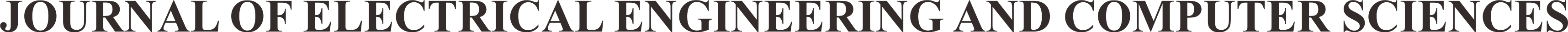 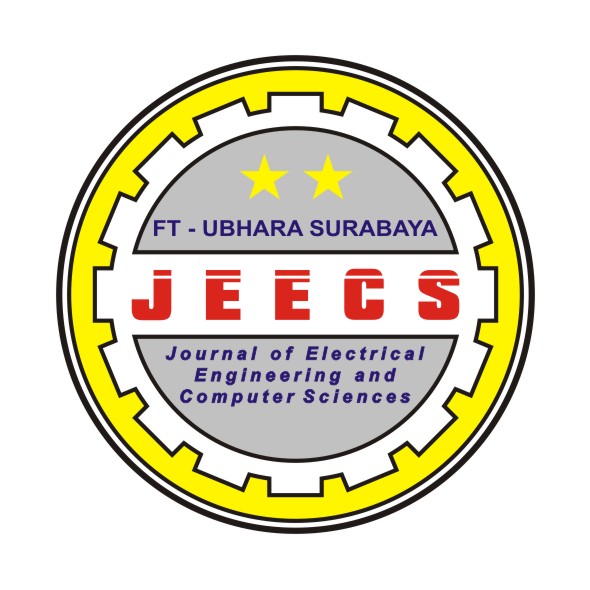 Nomor 	:        /FT-JEECS/XI/2017				Surabaya,      Nopember  2017Lampiran 	: -Perihal		: Persiapan Journal JEECS Edisi Vol .2 No.2 								Kepada								Yth.  ………………………………….								di-								      tempatDengan Hormat, Sehubungan dengan akan diterbitkannya Jurnal Ilmiah Journal  Of  Electrical Engineering And Computer Sciences (JEECS) Vol 2 No.2 (Desember 2017), maka bersama ini kami sampaikan kepada Dosen Teknik Informatika dan Teknik Elektro untuk membantu kegiatan tersebut  dalam rapat pembahasan yang akan dilaksanakan pada :Hari		: SelasaTanggal	: 14 Nopember 2017Pukul		: 12.30 WibTempat	: Sekretariat Fakultas Teknik Universitas Bhayangkara SurabayaDengan ini kami mengharapkan Bpk/Ibu untuk dapat menghadiri undangan. Demikian surat yang kami buat, atas perhatian dan kerjasamanya kami ucapkan terima kasih Hormat KamiKetua Redaksi,R. Dimas Adityo, S.T., M.T.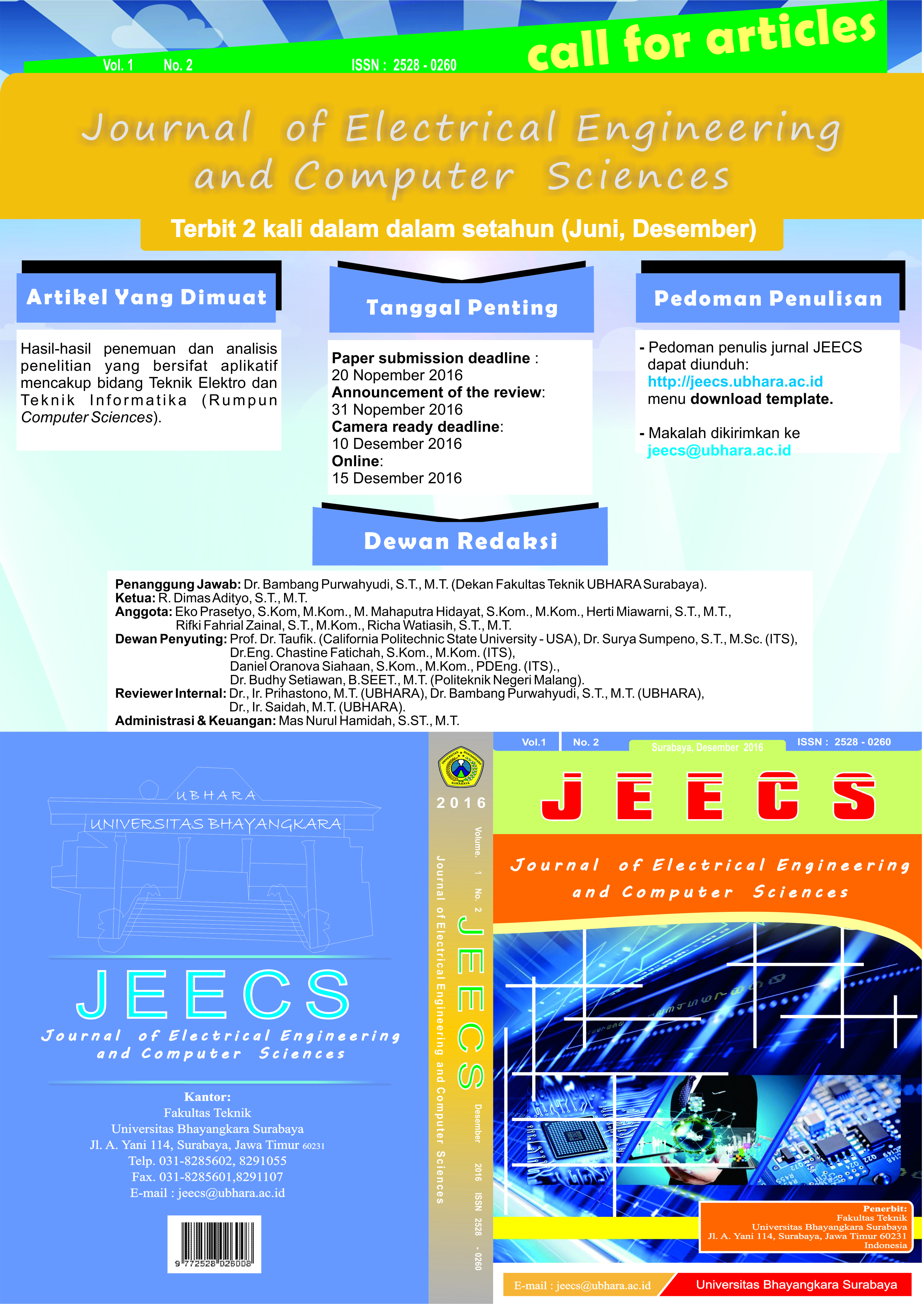 